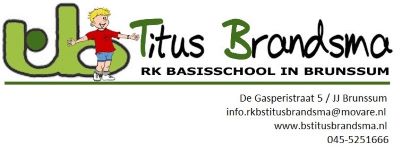 Protocol advisering PO-VO Om te komen tot een gedegen schooladvies voor het VO worden de volgende stappen genomen: Aan de hand van de vier  fasen komen we tot een verantwoord school beleid   t.o.v. de  overgang  PO- VO.Eerste Oriëntatie op uitstroombestemming VO, Tweede Oriëntatie op uitstroombestemming VO,Schooladvies, voorlopig en definitieve  keuze  van een geschikte VO – school,  4-   Voorbereiding leerling op overgang naar VO Aan het begin van het schooljaar wordt tijdens de informatieavond voorlichting gegeven over de plaatsingswijzer voor de groepen 6,7,8. In de groepen 6,7 en 8 komt de plaatsingswijzer ook uitgeprint in het rapport.Fase 1- Eerste Oriëntatie op uitstroom bestemming VO Eind groep 6 gaan de IB-er en de leerkracht bij de laatste groepsbespreking de leerlingen bespreken. Ouders worden op de hoogte gesteld van het verwachte uitstroomniveau, dit wordt gebaseerd op de volgende ontwikkelingsgebieden: Technisch lezen, Begrijpend Lezen , Spelling en Rekenen/Wiskunde. Of eventuele andere factoren, die de ontwikkeling kunnen belemmeren of stimuleren (bv dyslexie). Verder wordt er gekeken welke ondersteuningsbehoeften - op sociaal- emotioneel niveau, gedrag, werkhouding en redzaamheid, de leerling (mogelijk) in het Voortgezet Onderwijs nodig heeft. Fase 2- Oriëntatie op uitstroom bestemming VO groep 7Midden 7 wordt wederom de plaatsingswijzer besproken met de ouders. Eind 7 wordt aan de hand van de plaatsingswijzer een voorlopig advies gegeven. Incidenteel worden leerlingen aangemeld voor het instroomonderzoek in november voor het Praktijk Onderwijs.Fase 3- Schooladvies, voorlopig en definitieve keuze  van een geschikte VO - school groep 8In november/december wordt met de ouders een eerste gesprek gepland vóór de M8 citotoetsen. Hierin komt nogmaals het voorlopig advies van groep 7 ter sprake. Ook wordt hier gesproken over de wensen van de ouders en leerlingen ten aanzien van het VO.Ouders en leerlingen worden gedurende het schooljaar zo snel mogelijk op de hoogte gesteld van data van de open dagen en meedraaidagen van het VO. De VO-scholen worden daarnaast uitgenodigd om rond december langs te komen om een voorlichtingsavond te geven aan de ouders over de verschillende stromingen en scholen.Na de M8 cito toetsen is er een gesprek tussen de IB-er en de leerkracht om op basis van de Plaatsingswijzer het definitieve advies vast te leggen. Hierna volgt het eindgesprek met de ouders en de leerlingen, in dit gesprek wordt het definitieve advies gecommuniceerd. Deze eindgesprekken vinden in februari plaats. Bij twijfelgevallen wordt ingezet op een mogelijke herwaardering of heroverweging aan de hand van de centrale eindtoets. De tussenliggende periode wordt doorgenomen met de betreffende ouders en leerlingen. Na de M8 toetsen en het eindgesprek met de ouders zal de basisschool de aanmeldingsformulieren, voor de VO-scholen, onder de ouders verspreiden. De ouders schrijven dan hun kind ,onder voorbehoud, in bij een VO-school op basis van het gegeven definitieve advies. De basisschool verzamelt deze aanmeldingsformulieren en levert deze bij de desbetreffende VO-school af. Kiezen de ouders voor een school buiten onze samenwerkingsscholen in het VO dan zullen zij dit zelf rechtstreeks regelen. Na de centrale eindtoets in april vinden er nog optioneel gesprekken plaats voor eventuele heroverweging wanneer de cito eindtoets score hoger is uitgevallen dan verwacht.Fase 4- Voorbereiding leerling op overgang naar VO school In juni doet de leerkracht van groep 8 een warme overdracht van de leerlingen naar de scholen van VO waar ze naar toe gaan. De leerlingen hebben voorafgaand aan hun keuze meedraaidagen en open dagen bezocht van verschillende scholen. Er is regelmatig contact tussen het VO en het PO over de overgang. Ook worden hier drempels en struikelblokken voor de leerlingen doorgenomen. Hierin wordt bepaald hoe de aansluiting voor de leerlingen zo goed mogelijk tot stand kan komen.In de laatste maanden van het schooljaar zal er extra aandacht zijn voor de overgang naar het VO. Rond juni zullen ook de kennismakingsdagen ingepland worden door de VO-scholen. De leerlingen weten op dat moment bij wie ze in de klas zullen komen.De Eindtoets   Sinds 2015 zijn alle basisscholen verplicht om een eindtoets af te nemen in groep 8. Scholen mogen zelf een keuze maken voor een eindtoets. Onze school heeft gekozen voor de eindtoets Route 8. Deze toets is goed gekeurd door het ministerie van Onderwijs, Cultuur en Wetenschap.   Toetsonderdelen ROUTE 8 test via de computer een aantal verplichte onderdelen: leesvaardigheid, woordenschat, taalverzorging, begrippenlijst, getallen, verhoudingen, meten en meetkunde en verbanden. Daarnaast zijn er een drietal optionele onderdelen: kijk- en luistervaardigheid, de pilot dictee en het persoonlijke functioneren (werkhouding en zelfconcept). Digitaal De toets wordt op school via het internet gemaakt. De leerlingen ontvangen van de leerkracht persoonlijke inloggegevens. De toets wordt in ongeveer 2 tot 3 uur afgenomen.  Persoonlijk De ROUTE 8 toets is voor ieder kind een unieke toets. Het niveau van de toets past zich automatisch aan, aan het niveau van het kind. Ieder kind doorloopt op deze manier een eigen route van vragen. Dit werkt voor de kinderen prettig en zal daarmee minder belastend zijn.  Rapportage Na afname van de eindtoets ROUTE 8 ontvangt de school de rapportages van alle kinderen binnen 10 werkdagen. In het leerlingrapport worden de resultaten per onderdeel weergegeven. Het rapport bevat ook de totaalscore en een toelichting daarop ten behoeve van het advies voor het best passende type voortgezet onderwijs. Schooladvies Elke leerling in groep 8 van de basisschool krijgt van zijn school vóór 1 maart een schooladvies. Hierin staat welk type voortgezet onderwijs het beste bij de leerling past. Wij kijken daarvoor onder andere naar leerprestaties, aanleg en ontwikkeling tijdens de hele basisschoolperiode. Naast dit schooladvies komt er, door de invoering van de verplichte eindtoets PO, voor alle leerlingen in Nederland een zogenoemd ‘objectief tweede gegeven’ bij, in de vorm van een resultaat op de toets van ROUTE 8. Het schooladvies is vanaf 2015 leidend bij de plaatsing van leerlingen in het voortgezet onderwijs. Voor meer informatie wordt verwezen naar het protocol ‘Voortgezet Onderwijs. ProcedureZie voor de volledige procedure “Document tijdpad proces PO-VO LV_JD”Eind groep 6 en midden groep 7 gaan de IB-er en de leerkracht de leerlingen bespreken. Ouders worden op de hoogte gesteld van het verwachte uitstroomniveau. Juni groep 7: Bij de 10 minuten gesprekken krijgen ouders een uitdraai van de grafieken van het CITO LVS (leerling rapport). Aangegeven wordt dat de gemiddelde lijn neerkomt op een VMBO-T niveau. Er wordt op dit moment voorzichtig een (pre) advies gegeven.  September groep 8: Tijdens de informatieavond wordt ruim aandacht besteed aan de opzet van het Nederlandse onderwijsbestel, de manier waarop wij tot een advies komen, de waarde van de eindtoets en de informatieverstrekking.  Oktober groep 8: de leerkrachten van groep 8, 7 en 6 stellen samen met de IB-er en de directeur een voorlopig advies op. De Adit en NSCCT zijn onderleggers. Andere documenten: cito gegevens (leerling rapport), toetsgegevens, belemmerende en stimulerende factoren.  November groep 8: het voorlopig advies wordt in een gesprek van 15 minuten besproken met de ouders. Tevens worden in dit gesprek doelen voor de komende periode besproken met ouders en leerling.  December groep 8: Tijdens 1 of meerdere informatieavonden krijgen ouders informatie over verschillende scholen vanuit het VO (Scholenmarkt).  Januari: de M toetsen worden afgenomen. Leerkracht, IB-er en directeur bekijken of het voorlopig advies naar aanleiding van de doelen-gesprekken en het resultaat van de M toetsen moet worden bijgesteld.  Februari groep 8: gegevens worden ingevoerd in ParnasSys  Februari groep 8: In een adviesgesprek wordt het voorlopig advies definitief gemaakt. Ouders krijgen de formulieren mee die nodig zijn voor de aanmelding. ParnasSys wordt definitief.  Maart groep 8: aanmelding VO  Maart groep 8: Invoeren van de adviezen in ParnasSys en koppelen met Bron (administratie).  April groep 8: centrale eindtoets.  Mei groep 8: Aan de hand van de resultaten van de eindtoets vindt waar nodig een heroverweging plaats door directeur, IB-er en leerkracht. De directeur bespreekt het resultaat van de heroverweging met de ouders.  Mei- juni groep 8: warme overdracht.